АДМИНИСТРАЦИЯ ВОРОБЬЕВСКОГО 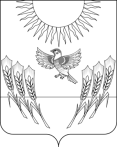 МУНИЦИПАЛЬНОГО РАЙОНА ВОРОНЕЖСКОЙ ОБЛАСТИП О С Т А Н О В Л Е Н И Еот  19 ноября 2021   2021 г.    № 1198	        	с. ВоробьевкаО внесении изменений в постановление администрации Воробьевского муниципального района от 25.05.2021 г. № 642 «Об утверждении положения о порядке предоставления субсидий на компенсацию части затрат субъектов малого предпринимательства, связанных с приобретением оборудования в целях создания и (или) развития либо модернизации производства товаров (работ, услуг»В соответствии со статьей 78 Бюджетного кодекса Российской Федерации, Федеральным законом от 24.07.2007 № 209-ФЗ «О развитии малого и среднего предпринимательства в Российской Федерации», муниципальной программой «Экономическое развитие и инновационная экономика», утвержденной постановлением администрации Воробьевского муниципального района от 18.03.20г. №178, администрация Воробьевского муниципального района п о с т а н о в л я е т:1. Внести в Положение о порядке предоставления субсидий на компенсацию части затрат субъектов малого предпринимательства, связанных с приобретением оборудования в целях создания и (или) развития либо модернизации производства товаров (работ, услуг), утвержденное постановлением администрации Воробьевского муниципального района от 25.05.2021 г. № 642 следующие изменения:1.1. Абзац первый пункта 2.3 изложить в редакции «Объявление о проведении отбора (далее - объявление) размещается на Едином портале и на официальном сайте Администрации в срок не позднее 01 декабря текущего года с указанием:».1.2. Пункт 2.9 изложить в следующей редакции «Рассмотрение заявок осуществляет комиссией в течение 10 рабочих дней с даты регистрации заявок».1.3. Пункт 3.4. изложить в следующей редакции: «Рассмотрение документов осуществляется Комиссией в течение 10 рабочих дней с даты регистрации заявок. По результатам рассмотрения документов, на основании протокола комиссии Администрация, в срок, не превышающий 5 рабочих дней принимает решение о предоставлении субсидий либо отказе в ее предоставлении».2. Контроль за исполнением настоящего постановления оставляю за собой.Глава Воробьевского муниципального района				                     М.П. ГордиенкоНачальник отдела по экономике и управлению муниципальным имуществом									Е.А. КотенковаНачальник юридического отдела 						В.Г. Камышанов